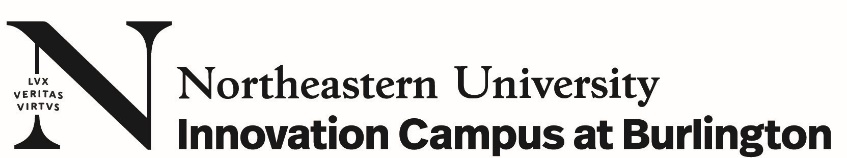 NameAffiliationPhoneEmailDate/s requestedPurpose of VisitComments/RequestsICBM ContactCarol Sumner c.sumner@northeastern.edu